МИНИСТЕРСТВО КУЛЬТУРЫ САРАТОВСКОЙ ОБЛАСТИПРИКАЗот 1 марта 2023 г. N 01-01-06/113ОБ ОБЩЕСТВЕННО ПОЛЕЗНЫХ УСЛУГАХ В СФЕРЕ КУЛЬТУРЫВ соответствии с постановлением Правительства Саратовской области от 29 мая 2019 года N 387-П "Об утверждении Положения о предоставлении из областного бюджета социально ориентированным некоммерческим организациям субсидии на финансовое обеспечение оказания общественно полезных услуг в области культуры" приказываю:1. Провести конкурсный отбор на предоставление из областного бюджета в 2023 году социально ориентированным некоммерческим организациям субсидии на финансовое обеспечение оказания общественно полезных услуг в области культуры.2. Утвердить:2.1. Положение о проведении культурно-массового мероприятия (фестиваля), направленного на популяризацию киноискусства, и расчет стоимости единицы общественно полезной услуги "Организация и проведение культурно-массового мероприятия (фестиваля)" согласно приложению N 1.2.2. Положение о проведении культурно-массового мероприятия (культурно-просветительского проекта), направленного на популяризацию русского языка и литературы, и расчет стоимости единицы общественно полезной услуги "Организация и проведение культурно-массового мероприятия (культурно-просветительского проекта)" согласно приложению N 2.2.3. Положение о проведении концерта (концертной программы) и расчет стоимости единицы общественно полезной услуги "Показ (организация показа) концертов и концертных программ" согласно приложению N 3.2.4. Положение о создании экспозиций (выставок) музеев, организации выездных выставок, направленных на популяризацию музейного дела, и стоимость единицы общественно полезной услуги "Создание экспозиций (выставок) музеев, организации выездных выставок" согласно приложению N 4.(п. 2.4 введен приказом Минкультуры Саратовской области от 29.06.2023 N 01-01-06/386)2.5. Положение о проведении культурно-массового мероприятия (культурно-просветительского проекта), направленного на популяризацию музейного дела, и стоимость единицы общественно полезной услуги "Организация и проведение культурно-массового мероприятия (культурно-просветительского проекта)" согласно приложению N 5.(п. 2.5 введен приказом Минкультуры Саратовской области от 29.06.2023 N 01-01-06/386)2.6. Положение о спектакле (театральной постановке) и стоимость единицы общественно полезной услуги "Показ (организация показа) спектаклей (театральных постановок)" согласно приложению N 6.(п. 2.6 введен приказом Минкультуры Саратовской области от 29.06.2023 N 01-01-06/386)2.7. Положение о проведении концерта (концертной программы) и стоимость единицы общественно полезной услуги "Показ (организация показа) концертов и концертных программ" согласно приложению N 7.(п. 2.7 введен приказом Минкультуры Саратовской области от 29.06.2023 N 01-01-06/386)2.8. Положение о проведении культурно-массового мероприятия (фестиваля), направленного на популяризацию киноискусства, и стоимость единицы общественно полезной услуги "Организация и проведение культурно-массового мероприятия (фестиваля)" согласно приложению N 8.(п. 2.8 введен приказом Минкультуры Саратовской области от 29.06.2023 N 01-01-06/386)2.9. Положение о проведении культурно-массового мероприятия (культурно-просветительского проекта), направленного на укрепление российской гражданской идентичности на основе духовно-нравственных и культурных ценностей народов Российской Федерации в целях популяризации народных художественных промыслов и ремесел, и стоимость единицы общественно полезной услуги "Организация и проведение культурно-массового мероприятия (культурно-просветительского проекта)" согласно приложению N 9.(п. 2.9 введен приказом Минкультуры Саратовской области от 29.06.2023 N 01-01-06/386)2.10. Положение о проведении культурно-массового мероприятия (культурно-просветительского проекта), направленного на укрепление российской гражданской идентичности на основе духовно-нравственных и культурных ценностей народов Российской Федерации в целях популяризации русского языка и литературы, и стоимость единицы общественно полезной услуги "Организация и проведение культурно-массового мероприятия (культурно-просветительского проекта)" согласно приложению N 10.(п. 2.10 введен приказом Минкультуры Саратовской области от 29.06.2023 N 01-01-06/386)3. Отделу организационной работы и информационных технологий (Курбатова Л.В.) разместить настоящий приказ на официальном сайте министерства культуры области в информационно-телекоммуникационной сети "Интернет".4. Контроль за исполнением настоящего приказа возложить на заместителя министра - начальника управления правового и финансового обеспечения С.А. Каляеву.МинистрН.Ю.ЩЕЛКАНОВАПриложение N 1к приказуминистерство культуры Саратовской областиот 1 марта 2023 г. N 01-01-06/113ПОЛОЖЕНИЕО ПРОВЕДЕНИИ КУЛЬТУРНО-МАССОВОГО МЕРОПРИЯТИЯ (ФЕСТИВАЛЯ),НАПРАВЛЕННОГО НА ПОПУЛЯРИЗАЦИЮ КИНОИСКУССТВА, И СТОИМОСТЬЕДИНИЦЫ ОБЩЕСТВЕННО ПОЛЕЗНОЙ УСЛУГИ "ОРГАНИЗАЦИЯИ ПРОВЕДЕНИЕ КУЛЬТУРНО-МАССОВОГО МЕРОПРИЯТИЯ (ФЕСТИВАЛЯ)"1. Культурно-массовое мероприятие - фестиваль (далее - мероприятие) реализуется в рамках государственной программы Саратовской области "Культура Саратовской области" и направлено на популяризацию киноискусства.Мероприятие проводится с целью популяризации и развития в области киноискусства, в том числе новых направлений кино, обеспечения доступности кино для различных категорий населения.2. Характеристики общественно полезной услуги:2.1. Вид общественно полезной услуги:организация и проведение культурно-массового мероприятия (фестиваля).2.2. Объем и показатели качества общественно полезной услуги: Количество посещений - не менее 300.3. Организатором мероприятия является социально ориентированная некоммерческая организация, включенная в реестр некоммерческих организаций - исполнителей общественно полезных услуг, которой министерством культуры области предоставлена субсидия из областного бюджета на финансовое обеспечение оказания общественно полезной услуги в области культуры.4. Порядок и форма проведения мероприятия определяется социально ориентированной некоммерческой организацией - организатором мероприятия.5. Результатом предоставления субсидии является посещаемость мероприятия - не менее 300 посещений.Расчет стоимости единицы общественно полезной услуги"Организация и проведение культурно-массовогомероприятия (фестиваля)"Стоимость единицы общественно полезной услуги "Организация и проведение культурно-массового мероприятия (фестиваля)" составляет 300 тыс. руб., определяется в соответствии с пунктом 2.3 Положения о предоставлении из областного бюджета социально ориентированным некоммерческим организациям субсидии на финансовое обеспечение оказания общественно полезных услуг в области культуры, утвержденного постановлением Правительства Саратовской области от 29 мая 2019 года N 387-П и состоит из следующих видов расходов, источником финансового обеспечения которых является субсидия:оплаты труда работников некоммерческой организации, а также специалистов, привлекаемых к оказанию общественно полезной услуги;оплаты гонораров творческих работников, привлекаемых к оказанию приобретения материалов, изготовления (приобретение) костюмов, декораций, художественного оформления сцены, изготовления (приобретения) призовой продукции;обеспечения условий по приему и направлению участников культурно-массовых мероприятий, включая наем жилого помещения, проезд, питание;оплаты работ (услуг) по техническому обеспечению оказания общественно полезной услуги (включая приобретение, аренду, изготовление, монтаж (демонтаж), доставку и обслуживание оборудования);оплаты расходов на рекламно-информационное сопровождение оказания общественно полезной услуги (включая изготовление информационно-методических, рекламных, текстовых фото- и видеоматериалов, размещение соответствующих материалов в средствах массовой информации);арендной платы за пользование имуществом, в том числе оплаты аренды помещений для оказания общественно полезной услуги;оплаты расходов на содержание арендуемых помещений, в том числе расходов на коммунальные услуги;приобретения и (или) аренды технического и технологического оборудования (включая доставку, монтаж (демонтаж), погрузочно-разгрузочные работы и обслуживание), необходимого для оказания общественно полезной услуги;уплаты налогов, сборов и иных обязательных платежей в порядке, установленном законодательством Российской Федерации.Приложение N 2к приказуминистерство культуры Саратовской областиот 1 марта 2023 г. N 01-01-06/113ПОЛОЖЕНИЕО ПРОВЕДЕНИИ КУЛЬТУРНО-МАССОВОГО МЕРОПРИЯТИЯ(КУЛЬТУРНО-ПРОСВЕТИТЕЛЬСКИЙ ПРОЕКТ), НАПРАВЛЕННОГОНА ПОПУЛЯРИЗАЦИЮ РУССКОГО ЯЗЫКА И ЛИТЕРАТУРЫ, И СТОИМОСТЬЕДИНИЦЫ ОБЩЕСТВЕННО ПОЛЕЗНОЙ УСЛУГИ "ОРГАНИЗАЦИЯИ ПРОВЕДЕНИЕ КУЛЬТУРНО-МАССОВОГО МЕРОПРИЯТИЯ(КУЛЬТУРНО-ПРОСВЕТИТЕЛЬСКОГО ПРОЕКТА)"1. Культурно-массовое мероприятие - культурно-просветительский проект (далее - мероприятие) реализуется в рамках регионального проекта "Творческие люди" для достижения целей Федерального проекта "Творческие люди" Национального проекта "Культура" и направлено на популяризацию русского языка и литературы.Мероприятие проводится с целью укрепления российской гражданской идентичности на основе духовно-нравственных и культурных ценностей народов Российской Федерации.2. Характеристики общественно полезной услуги:2.1. Вид общественно полезной услуги:организация и проведение культурно-массового мероприятия (культурно-просветительского проекта).2.2. Объем и показатели качества общественно полезной услуги:Количество посещений - не менее 200.3. Организатором мероприятия является социально ориентированная некоммерческая организация, включенная в реестр некоммерческих организаций - исполнителей общественно полезных услуг, которой министерством культуры области предоставлена субсидия из областного бюджета на финансовое обеспечение оказания общественно полезной услуги в области культуры.4. Порядок и форма проведения мероприятия определяется социально ориентированной некоммерческой организацией - организатором мероприятия.5. Результатом предоставления субсидии является посещаемость мероприятия - не менее 200 посещений.Расчет стоимости единицы общественно полезной услуги"Организация и проведение культурно-массового мероприятия(культурно-просветительского проекта)"Стоимость единицы общественно полезной услуги "Организация и проведение культурно-массового мероприятия (культурно-просветительского проекта)" составляет 200 тыс. руб., определяется в соответствии с пунктом 2.3 Положения о предоставлении из областного бюджета социально ориентированным некоммерческим организациям субсидии на финансовое обеспечение оказания общественно полезных услуг в области культуры, утвержденного постановлением Правительства Саратовской области от 29 мая 2019 года N 387-П и состоит из следующих видов расходов, источником финансового обеспечения которых является субсидия:оплаты труда работников некоммерческой организации, а также специалистов, привлекаемых к оказанию общественно полезной услуги;оплаты гонораров творческих работников, привлекаемых к оказанию общественно полезной услуги;приобретения материалов, изготовления (приобретение) костюмов, декораций, художественного оформления сцены, изготовления (приобретения) призовой продукции;обеспечения условий по приему и направлению участников культурно-массовых мероприятий, включая наем жилого помещения, проезд, питание;оплаты работ (услуг) по техническому обеспечению оказания общественно полезной услуги (включая приобретение, аренду, изготовление, монтаж (демонтаж), доставку и обслуживание оборудования);оплаты расходов на рекламно-информационное сопровождение оказания общественно полезной услуги (включая изготовление информационно-методических, рекламных, текстовых фото- и видеоматериалов, размещение соответствующих материалов в средствах массовой информации);арендной платы за пользование имуществом, в том числе оплаты аренды помещений для оказания общественно полезной услуги;оплаты расходов на содержание арендуемых помещений, в том числе расходов на коммунальные услуги;приобретения и (или) аренды технического и технологического оборудования (включая доставку, монтаж (демонтаж), погрузочно-разгрузочные работы и обслуживание), необходимого для оказания общественно полезной услуги;уплаты налогов, сборов и иных обязательных платежей в порядке, установленном законодательством Российской Федерации.Приложение N 3к приказуминистерство культуры Саратовской областиот 1 марта 2023 г. N 01-01-06/113ПОЛОЖЕНИЕО ПРОВЕДЕНИИ КОНЦЕРТА (КОНЦЕРТНОЙ ПРОГРАММЫ) И СТОИМОСТЬЕДИНИЦЫ ОБЩЕСТВЕННО ПОЛЕЗНОЙ УСЛУГИ "ПОКАЗ (ОРГАНИЗАЦИЯПОКАЗА) КОНЦЕРТОВ И КОНЦЕРТНЫХ ПРОГРАММ"1. Концерт (концертная программа) (далее - мероприятие) реализуется в рамках регионального проекта "Творческие люди" для достижения целей Федерального проекта "Творческие люди" Национального проекта "Культура" и направлен на популяризацию музыкального искусства и концертной деятельности.Мероприятие проводится с целью обогащения культурной жизни области, привлечения внимания зрителей к классической музыке и новым музыкальным направлениям, обеспечения доступности музыкального искусства для разных категорий граждан.2. Характеристики общественно полезной услуги:2.1. Вид общественно полезной услуги:показ (организация показа) концертов и концертных программ.2.2. Объем и показатели качества общественно полезной услуги:Количество посещений - не менее 200.3. Организатором мероприятия является социально ориентированная некоммерческая организация, включенная в реестр некоммерческих организаций - исполнителей общественно полезных услуг, которой министерством культуры области предоставлена субсидия из областного бюджета на финансовое обеспечение оказания общественно полезной услуги в области культуры.4. Порядок и форма проведения мероприятия определяется социально ориентированной некоммерческой организацией - организатором мероприятия.5. Результатом предоставления субсидии является посещаемость мероприятия - не менее 200 посещений.Расчет стоимости единицы общественно полезной услуги"Показ (организация показа) концертов и концертных программ"Стоимость единицы общественно полезной услуги "Показ (организация показа) концертов и концертных программ" составляет 200 тыс. руб., определяется в соответствии с пунктом 2.3 Положения о предоставлении из областного бюджета социально ориентированным некоммерческим организациям субсидии на финансовое обеспечение оказания общественно полезных услуг в области культуры, утвержденного постановлением Правительства Саратовской области от 29 мая 2019 года N 387-П и состоит из следующих видов расходов, источником финансового обеспечения которых является субсидия:оплаты труда работников некоммерческой организации, а также специалистов, привлекаемых к оказанию общественно полезной услуги;оплаты гонораров творческих работников, привлекаемых к оказанию общественно полезной услуги;приобретения материалов, изготовления (приобретение) костюмов, декораций, художественного оформления сцены, изготовления (приобретения) призовой продукции;обеспечения условий по приему и направлению участников культурно-массовых мероприятий, включая наем жилого помещения, проезд, питание;оплаты работ (услуг) по техническому обеспечению оказания общественно полезной услуги (включая приобретение, аренду, изготовление, монтаж (демонтаж), доставку и обслуживание оборудования);оплаты расходов на рекламно-информационное сопровождение оказания общественно полезной услуги (включая изготовление информационно-методических, рекламных, текстовых фото- и видеоматериалов, размещение соответствующих материалов в средствах массовой информации);арендной платы за пользование имуществом, в том числе оплаты аренды помещений для оказания общественно полезной услуги;оплаты расходов на содержание арендуемых помещений, в том числе расходов на коммунальные услуги;приобретения и (или) аренды технического и технологического оборудования (включая доставку, монтаж (демонтаж), погрузочно-разгрузочные работы и обслуживание), необходимого для оказания общественно полезной услуги;уплаты налогов, сборов и иных обязательных платежей в порядке, установленном законодательством Российской Федерации.Приложение N 4к приказуминистерства культуры Саратовской областиот 1 марта 2023 г. N 01-01-06/113ПОЛОЖЕНИЕО СОЗДАНИИ ЭКСПОЗИЦИЙ (ВЫСТАВОК) МУЗЕЕВ, ОРГАНИЗАЦИИВЫЕЗДНЫХ ВЫСТАВОК, НАПРАВЛЕННЫХ НА ПОПУЛЯРИЗАЦИЮ МУЗЕЙНОГОДЕЛА, И СТОИМОСТЬ ЕДИНИЦЫ ОБЩЕСТВЕННО ПОЛЕЗНОЙ УСЛУГИ"СОЗДАНИЕ ЭКСПОЗИЦИЙ (ВЫСТАВОК) МУЗЕЕВ,ОРГАНИЗАЦИИ ВЫЕЗДНЫХ ВЫСТАВОК"1. Общественно полезная услуга "Создание экспозиций (вставок) музеев, организация выездных выставок" (далее - мероприятие) реализуется в рамках государственной программы Саратовской области "Культура Саратовской области" и направлено на популяризацию музейного дела.Мероприятие проводится с целью реализации просветительской функции музеев, роли музея как единого культурного и информационного центра.2. Характеристики общественно полезной услуги:2.1. Вид общественно полезной услуги:Создание экспозиций (вставок) музеев, организация выездных выставок.2.2. Объем и показатели качества общественно полезной услуги:Количество посещений - не менее 350.3. Организатором мероприятия является социально ориентированная некоммерческая организация, включенная в реестр некоммерческих организаций - исполнителей общественно полезных услуг, которой министерством культуры области предоставлена субсидия из областного бюджета на финансовое обеспечение оказания общественно полезной услуги в области культуры.4. Порядок и форма проведения мероприятия определяется социально ориентированной некоммерческой организацией - организатором мероприятия.5. Результатом предоставления субсидии является посещаемость мероприятия - не менее 350 посещений.Расчет стоимости единицы общественно полезной услуги"Организация и проведение культурно-массового мероприятия(культурно-просветительского проекта)"Стоимость единицы общественно полезной услуги "Организация и проведение культурно-массового мероприятия (культурно-просветительского проекта)" составляет 350 тыс. руб., определяется в соответствии с пунктом 2.3 Положения о предоставлении из областного бюджета социально ориентированным некоммерческим организациям субсидии на финансовое обеспечение оказания общественно полезных услуг в области культуры, утвержденного постановлением Правительства Саратовской области от 29 мая 2019 года N 387-П.Приложение N 5к приказуминистерства культуры Саратовской областиот 1 марта 2023 г. N 01-01-06/113ПОЛОЖЕНИЕО ПРОВЕДЕНИИ КУЛЬТУРНО-МАССОВОГО МЕРОПРИЯТИЯ(КУЛЬТУРНО-ПРОСВЕТИТЕЛЬСКОГО ПРОЕКТА), НАПРАВЛЕННОГОНА ПОПУЛЯРИЗАЦИЮ МУЗЕЙНОГО ДЕЛА, И СТОИМОСТЬ ЕДИНИЦЫОБЩЕСТВЕННО ПОЛЕЗНОЙ УСЛУГИ "ОРГАНИЗАЦИЯИ ПРОВЕДЕНИЕ КУЛЬТУРНО-МАССОВОГО МЕРОПРИЯТИЯ(КУЛЬТУРНО-ПРОСВЕТИТЕЛЬСКОГО ПРОЕКТА)"1. Общественно полезная услуга "Организация и проведение культурно-массового мероприятия (культурно-просветительского проекта)" (далее - мероприятие) реализуется в рамках государственной программы Саратовской области "Культура Саратовской области" и направлено на популяризацию музейного дела.Мероприятие проводится с целью реализации просветительской функции музеев, роли музея как единого культурного и информационного центра.2. Характеристики общественно полезной услуги:2.1. Вид общественно полезной услуги:Организация и проведение культурно-массового мероприятия (культурно-просветительского проекта).2.2. Объем и показатели качества общественно полезной услуги:Количество посещений - не менее 350.3. Организатором мероприятия является социально ориентированная некоммерческая организация, включенная в реестр некоммерческих организаций - исполнителей общественно полезных услуг, которой министерством культуры области предоставлена субсидия из областного бюджета на финансовое обеспечение оказания общественно полезной услуги в области культуры.4. Порядок и форма проведения мероприятия определяется социально ориентированной некоммерческой организацией - организатором мероприятия.5. Результатом предоставления субсидии является посещаемость мероприятия - не менее 350 посещений.Расчет стоимости единицы общественно полезной услуги"Организация и проведение культурно-массового мероприятия(культурно-просветительского проекта)"Стоимость единицы общественно полезной услуги "Организация и проведение культурно-массового мероприятия (культурно-просветительского проекта)" составляет 350 тыс. руб., определяется в соответствии с пунктом 2.3 Положения о предоставлении из областного бюджета социально ориентированным некоммерческим организациям субсидии на финансовое обеспечение оказания общественно полезных услуг в области культуры, утвержденного постановлением Правительства Саратовской области от 29 мая 2019 года N 387-П.Приложение N 6к приказуминистерства культуры Саратовской областиот 1 марта 2023 г. N 01-01-06/113ПОЛОЖЕНИЕО СПЕКТАКЛЕ (ТЕАТРАЛЬНОЙ ПОСТАНОВКЕ) И СТОИМОСТЬ ЕДИНИЦЫОБЩЕСТВЕННО ПОЛЕЗНОЙ УСЛУГИ "ПОКАЗ (ОРГАНИЗАЦИЯ ПОКАЗА)СПЕКТАКЛЕЙ (ТЕАТРАЛЬНЫХ ПОСТАНОВОК)"1. Спектакль (театральная постановка) (далее - мероприятие) реализуется в рамках государственной программы Саратовской области "Культура Саратовской области" и направлен на популяризацию театрального искусства.Спектакль (театральная постановка) проводится с целью обогащения театральной жизни области, привлечения внимания зрителей к театральной сцене, современным направлениям в сфере театрального искусства, применения традиционных и новейших (альтернативных) методов и подходов при создании и показе спектаклей (театральных постановок).2. Характеристики общественно полезной услуги:2.1. Вид общественно полезной услуги:показ (организация показа) спектаклей (театральных постановок).2.2. Объем и показатели качества общественно полезной услуги:Количество посещений - не менее 200.3. Организатором мероприятия является социально ориентированная некоммерческая организация, включенная в реестр некоммерческих организаций - исполнителей общественно полезных услуг, которой министерством культуры области предоставлена субсидия из областного бюджета на финансовое обеспечение оказания общественно полезной услуги в области культуры.4. Порядок и форма проведения мероприятия определяется социально ориентированной некоммерческой организацией - организатором мероприятия.5. Результатом предоставления субсидии является посещаемость мероприятия - не менее 200 посещений.Расчет стоимости единицы общественно полезной услуги "Показ(организация показа) спектаклей (театральных постановок)"Стоимость единицы общественно полезной услуги "Показ (организация показа) спектаклей (театральных постановок)" составляет 200 тыс. руб., определяется в соответствии с пунктом 2.3 Положения о предоставлении из областного бюджета социально ориентированным некоммерческим организациям субсидии на финансовое обеспечение оказания общественно полезных услуг в области культуры, утвержденного постановлением Правительства Саратовской области от 29 мая 2019 года N 387-П.Приложение N 7к приказуминистерства культуры Саратовской областиот 1 марта 2023 г. N 01-01-06/113ПОЛОЖЕНИЕО ПРОВЕДЕНИИ КОНЦЕРТА (КОНЦЕРТНОЙ ПРОГРАММЫ) И СТОИМОСТЬЕДИНИЦЫ ОБЩЕСТВЕННО ПОЛЕЗНОЙ УСЛУГИ "ПОКАЗ (ОРГАНИЗАЦИЯПОКАЗА) КОНЦЕРТОВ И КОНЦЕРТНЫХ ПРОГРАММ"1. Концерт (концертная программа) (далее - мероприятие) реализуется в рамках государственной программы Саратовской области "Культура Саратовской области" и направлен на популяризацию музыкального искусства и концертной деятельности.Мероприятие проводится с целью обогащения культурной жизни области, привлечения внимания зрителей к классической музыке и новым музыкальным направлениям, обеспечения доступности музыкального искусства для разных категорий граждан.2. Характеристики общественно полезной услуги:2.1. Вид общественно полезной услуги:показ (организация показа) концертов и концертных программ.2.2. Объем и показатели качества общественно полезной услуги:Количество посещений - не менее 200.3. Организатором мероприятия является социально ориентированная некоммерческая организация, включенная в реестр некоммерческих организаций - исполнителей общественно полезных услуг, которой министерством культуры области предоставлена субсидия из областного бюджета на финансовое обеспечение оказания общественно полезной услуги в области культуры.4. Порядок и форма проведения мероприятия определяется социально ориентированной некоммерческой организацией - организатором мероприятия.5. Результатом предоставления субсидии является посещаемость мероприятия - не менее 200 посещений.Расчет стоимости единицы общественно полезной услуги"Показ (организация показа) концертов и концертных программ"Стоимость единицы общественно полезной услуги "Показ (организация показа) концертов и концертных программ" составляет 200 тыс. руб., определяется в соответствии с пунктом 2.3 Положения о предоставлении из областного бюджета социально ориентированным некоммерческим организациям субсидии на финансовое обеспечение оказания общественно полезных услуг в области культуры, утвержденного постановлением Правительства Саратовской области от 29 мая 2019 года N 387-П.Приложение N 8к приказуминистерства культуры Саратовской областиот 1 марта 2023 г. N 01-01-06/113ПОЛОЖЕНИЕО ПРОВЕДЕНИИ КУЛЬТУРНО-МАССОВОГО МЕРОПРИЯТИЯ (ФЕСТИВАЛЯ),НАПРАВЛЕННОГО НА ПОПУЛЯРИЗАЦИЮ КИНОИСКУССТВА, И СТОИМОСТЬЕДИНИЦЫ ОБЩЕСТВЕННО ПОЛЕЗНОЙ УСЛУГИ "ОРГАНИЗАЦИЯИ ПРОВЕДЕНИЕ КУЛЬТУРНО-МАССОВОГО МЕРОПРИЯТИЯ (ФЕСТИВАЛЯ)"1. Культурно-массовое мероприятие - фестиваль (далее - мероприятие) реализуется в рамках государственной программы Саратовской области "Культура Саратовской области" и направлено на популяризацию киноискусства.Мероприятие проводится с целью популяризации и развития в области киноискусства, в том числе новых направлений мирового и российского кино, обеспечения доступности кино для различных категорий населения, привлечение внимания к культуре области как одного из центров киноискусства.2. Характеристики общественно полезной услуги:2.1. Вид общественно полезной услуги:организация и проведение культурно-массового мероприятия (фестиваля).2.2. Объем и показатели качества общественно полезной услуги:Количество посещений - не менее 4000.3. Организатором мероприятия является социально ориентированная некоммерческая организация, включенная в реестр некоммерческих организаций - исполнителей общественно полезных услуг, которой министерством культуры области предоставлена субсидия из областного бюджета на финансовое обеспечение оказания общественно полезной услуги в области культуры.4. Порядок и форма проведения мероприятия определяется социально ориентированной некоммерческой организацией - организатором мероприятия.5. Результатом предоставления субсидии является посещаемость мероприятия - не менее 4000 посещений.Расчет стоимости единицы общественно полезной услуги"Организация и проведение культурно-массовогомероприятия (фестиваля)"Стоимость единицы общественно полезной услуги "Организация и проведение культурно-массового мероприятия (фестиваля)" составляет 800 тыс. руб., определяется в соответствии с пунктом 2.3 Положения о предоставлении из областного бюджета социально ориентированным некоммерческим организациям субсидии на финансовое обеспечение оказания общественно полезных услуг в области культуры, утвержденного постановлением Правительства Саратовской области от 29 мая 2019 года N 387-П.Приложение N 9к приказуминистерства культуры Саратовской областиот 1 марта 2023 г. N 01-01-06/113ПОЛОЖЕНИЕО ПРОВЕДЕНИИ КУЛЬТУРНО-МАССОВОГО МЕРОПРИЯТИЯ(КУЛЬТУРНО-ПРОСВЕТИТЕЛЬСКОГО ПРОЕКТА), НАПРАВЛЕННОГОНА УКРЕПЛЕНИЕ РОССИЙСКОЙ ГРАЖДАНСКОЙ ИДЕНТИЧНОСТИ НА ОСНОВЕДУХОВНО-НРАВСТВЕННЫХ И КУЛЬТУРНЫХ ЦЕННОСТЕЙ НАРОДОВРОССИЙСКОЙ ФЕДЕРАЦИИ В ЦЕЛЯХ ПОПУЛЯРИЗАЦИИ НАРОДНЫХХУДОЖЕСТВЕННЫХ ПРОМЫСЛОВ И РЕМЕСЕЛ, И СТОИМОСТЬ ЕДИНИЦЫОБЩЕСТВЕННО ПОЛЕЗНОЙ УСЛУГИ "ОРГАНИЗАЦИЯИ ПРОВЕДЕНИЕ КУЛЬТУРНО-МАССОВОГО МЕРОПРИЯТИЯ(КУЛЬТУРНО-ПРОСВЕТИТЕЛЬСКОГО ПРОЕКТА)"1. Культурно-массовое мероприятие - культурно-просветительский проект (далее - мероприятие) реализуется в рамках регионального проекта "Творческие люди" для достижения целей Федерального проекта "Творческие люди" Национального проекта "Культура" и направлено на популяризацию народных художественных промыслов и ремесел.Мероприятие проводится с целью укрепления российской гражданской идентичности на основе духовно-нравственных и культурных ценностей народов Российской Федерации.2. Характеристики общественно полезной услуги:2.1. Вид общественно полезной услуги:организация и проведение культурно-массового мероприятия (культурно-просветительского проекта).2.2. Объем и показатели качества общественно полезной услуги:Количество посещений - не менее 200.3. Организатором мероприятия является социально ориентированная некоммерческая организация, включенная в реестр некоммерческих организаций - исполнителей общественно полезных услуг, которой министерством культуры области предоставлена субсидия из областного бюджета на финансовое обеспечение оказания общественно полезной услуги в области культуры.4. Порядок и форма проведения мероприятия определяется социально ориентированной некоммерческой организацией - организатором мероприятия.5. Результатом предоставления субсидии является посещаемость мероприятия - не менее 200 посещений.Расчет стоимости единицы общественно полезной услуги"Организация и проведение культурно-массового мероприятия(культурно-просветительского проекта)"Стоимость единицы общественно полезной услуги "Организация и проведение культурно-массового мероприятия (культурно-просветительского проекта)" составляет 200 тыс. руб., определяется в соответствии с пунктом 2.3 Положения о предоставлении из областного бюджета социально ориентированным некоммерческим организациям субсидии на финансовое обеспечение оказания общественно полезных услуг в области культуры, утвержденного постановлением Правительства Саратовской области от 29 мая 2019 года N 387-П.Приложение N 10к приказуминистерства культуры Саратовской областиот 1 марта 2023 г. N 01-01-06/113ПОЛОЖЕНИЕО ПРОВЕДЕНИИ КУЛЬТУРНО-МАССОВОГО МЕРОПРИЯТИЯ(КУЛЬТУРНО-ПРОСВЕТИТЕЛЬСКОГО ПРОЕКТА), НАПРАВЛЕННОГОНА УКРЕПЛЕНИЕ РОССИЙСКОЙ ГРАЖДАНСКОЙ ИДЕНТИЧНОСТИ НА ОСНОВЕДУХОВНО-НРАВСТВЕННЫХ И КУЛЬТУРНЫХ ЦЕННОСТЕЙ НАРОДОВРОССИЙСКОЙ ФЕДЕРАЦИИ В ЦЕЛЯХ ПОПУЛЯРИЗАЦИИ РУССКОГО ЯЗЫКАИ ЛИТЕРАТУРЫ, И СТОИМОСТЬ ЕДИНИЦЫ ОБЩЕСТВЕННО ПОЛЕЗНОЙУСЛУГИ "ОРГАНИЗАЦИЯ И ПРОВЕДЕНИЕ КУЛЬТУРНО-МАССОВОГОМЕРОПРИЯТИЯ (КУЛЬТУРНО-ПРОСВЕТИТЕЛЬСКОГО ПРОЕКТА)"1. Культурно-массовое мероприятие - культурно-просветительский проект (далее - мероприятие) реализуется в рамках регионального проекта "Творческие люди" для достижения целей Федерального проекта "Творческие люди" Национального проекта "Культура" и направлено на популяризацию русского языка и литературы.Мероприятие проводится с целью укрепления российской гражданской идентичности на основе духовно-нравственных и культурных ценностей народов Российской Федерации.2. Характеристики общественно полезной услуги:2.1. Вид общественно полезной услуги:организация и проведение культурно-массового мероприятия (культурно-просветительского проекта).2.2. Объем и показатели качества общественно полезной услуги:Количество посещений - не менее 200.3. Организатором мероприятия является социально ориентированная некоммерческая организация, включенная в реестр некоммерческих организаций - исполнителей общественно полезных услуг, которой министерством культуры области предоставлена субсидия из областного бюджета на финансовое обеспечение оказания общественно полезной услуги в области культуры.4. Порядок и форма проведения мероприятия определяется социально ориентированной некоммерческой организацией - организатором мероприятия.5. Результатом предоставления субсидии является посещаемость мероприятия - не менее 200 посещений.Расчет стоимости единицы общественно полезной услуги"Организация и проведение культурно-массового мероприятия(культурно-просветительского проекта)"Стоимость единицы общественно полезной услуги "Организация и проведение культурно-массового мероприятия (культурно-просветительского проекта)" составляет 200 тыс. руб., определяется в соответствии с пунктом 2.3 Положения о предоставлении из областного бюджета социально ориентированным некоммерческим организациям субсидии на финансовое обеспечение оказания общественно полезных услуг в области культуры, утвержденного постановлением Правительства Саратовской области от 29 мая 2019 года N 387-П.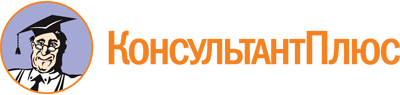 Приказ Минкультуры Саратовской области от 01.03.2023 N 01-01-06/113
(ред. от 29.06.2023)
"Об общественно полезных услугах в сфере культуры"
(вместе с "Положением о проведении культурно-массового мероприятия (фестиваля), направленного на популяризацию киноискусства, и стоимость единицы общественно полезной услуги "Организация и проведение культурно-массового мероприятия (фестиваля)", "Положением о проведении культурно-массового мероприятия (культурно-просветительский проект), направленного на популяризацию русского языка и литературы, и стоимость единицы общественно полезной услуги "Организация и проведение культурно-массового мероприятия (культурно-просветительского проекта)", "Положением о проведении концерта (концертной программы) и стоимость единицы общественно полезной услуги "Показ (организация показа) концертов и концертных программ")Документ предоставлен КонсультантПлюс

www.consultant.ru

Дата сохранения: 03.11.2023
 Список изменяющих документов(в ред. приказа Минкультуры Саратовской областиот 29.06.2023 N 01-01-06/386)Список изменяющих документов(введено приказом Минкультуры Саратовской областиот 29.06.2023 N 01-01-06/386)Список изменяющих документов(введено приказом Минкультуры Саратовской областиот 29.06.2023 N 01-01-06/386)Список изменяющих документов(введено приказом Минкультуры Саратовской областиот 29.06.2023 N 01-01-06/386)Список изменяющих документов(введено приказом Минкультуры Саратовской областиот 29.06.2023 N 01-01-06/386)Список изменяющих документов(введено приказом Минкультуры Саратовской областиот 29.06.2023 N 01-01-06/386)Список изменяющих документов(введено приказом Минкультуры Саратовской областиот 29.06.2023 N 01-01-06/386)Список изменяющих документов(введено приказом Минкультуры Саратовской областиот 29.06.2023 N 01-01-06/386)